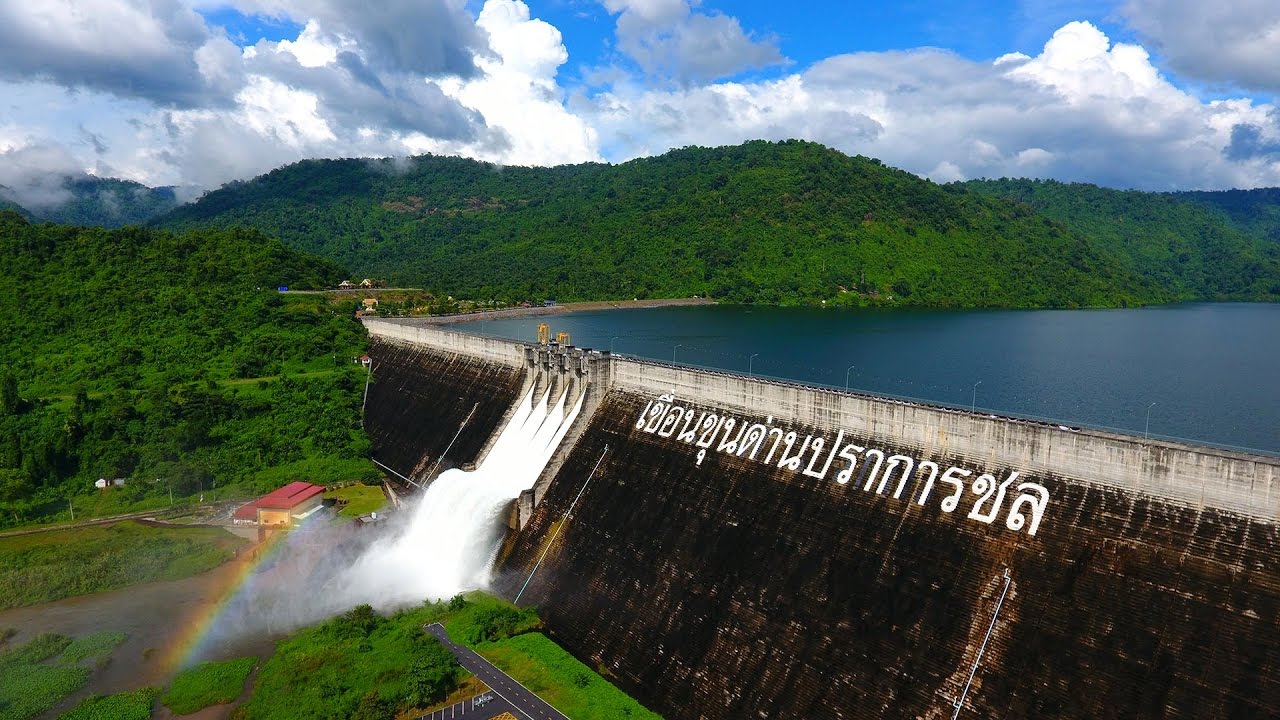 วันที่ 1)	กรุงเทพฯ - จ.นครนายก - เขื่อนขุนด่านปราการชล (คลองท่าด่าน)  - วัดพราหม์มณี หรือ วัดหลวงพ่อปากแดง  - ตลาดโรงเกลือ นครนายก –กรุงเทพฯ								(B/L/-)07.00 น.	พร้อมที่ กรุงเทพฯ มัคคุเทศก์ และ ทีมงานต้อนรับ และ อำนวยความสะดวก08.00 น.	ออกเดินทางสู่ จ.นครนายก โดยรถบัสปรับอากาศ VIP	(พร้อมบริการอาหาร (1) แบบกล่อง) บนรถ (ข้าวสวย กับข้าว 1 อย่าง + ไข่ดาว หรือ ข้าวเหนียวหมูย่าง)	ชมทิวทัศน์ เขื่อนขุนด่านปราการชล (คลองท่าด่าน) นำท่านขึ้นสู่บริเวณสันเขื่อนนั่งรถรางชมทัศนียภาพที่สวยงามของทะเลสาบ และ พื้นที่ใต้เขื่อนที่สวยงาม เขื่อนขุนด่านปราการชลเป็นเขื่อนคอนกรีตบดอัดที่ยาวที่สุดในโลก  มีความยาวรวม  2,720 เมตร ความสูง 93 เมตร แวะถ่ายรูปเป็นที่ระลึกการเดินทาง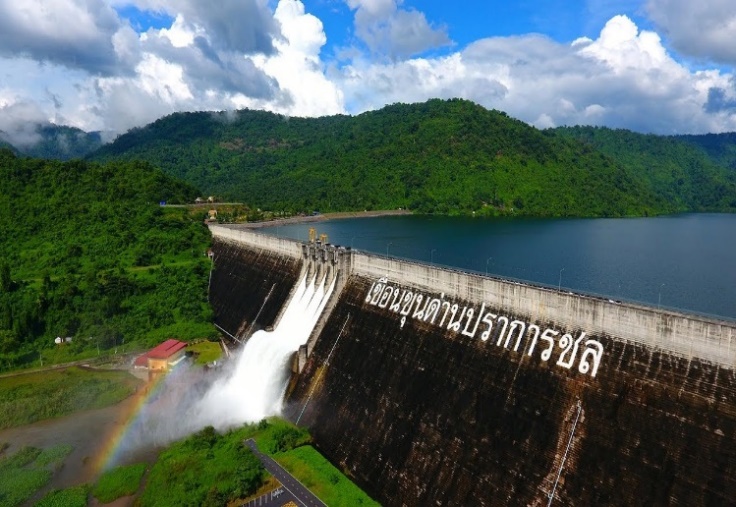 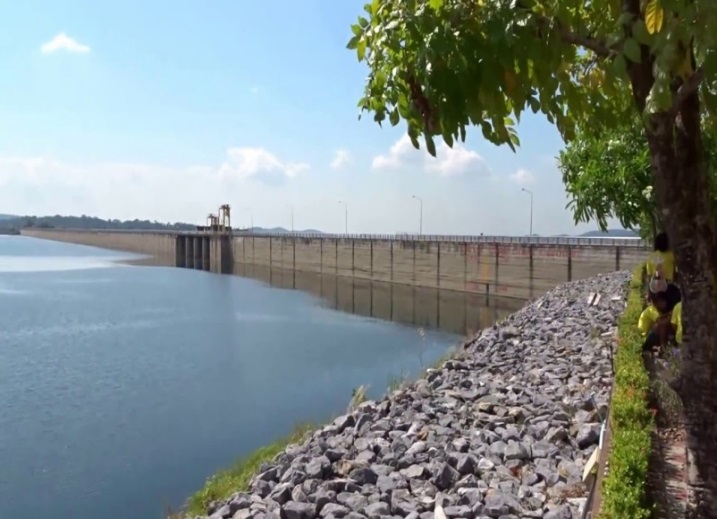 12.00 น.	รับประทานอาหารเที่ยง (2) ณ ร้านอาหารไก่ย่างสองสาว13.00 น.	พาท่านชม วัดพราหม์มณี หรือ วัดหลวงพ่อปากแดง ถือเป็นวัดเก่าแก่วัดหนึ่งใน จ.นครนายก วัดนี้เป็นวัดเก่าแก่ สร้าง ในสมัยรัชกาลที่ ๕ ปัจจุบัน เป็นวัดพัฒนา ตัวอย่าง ภายในบริเวณวัดร่มรื่น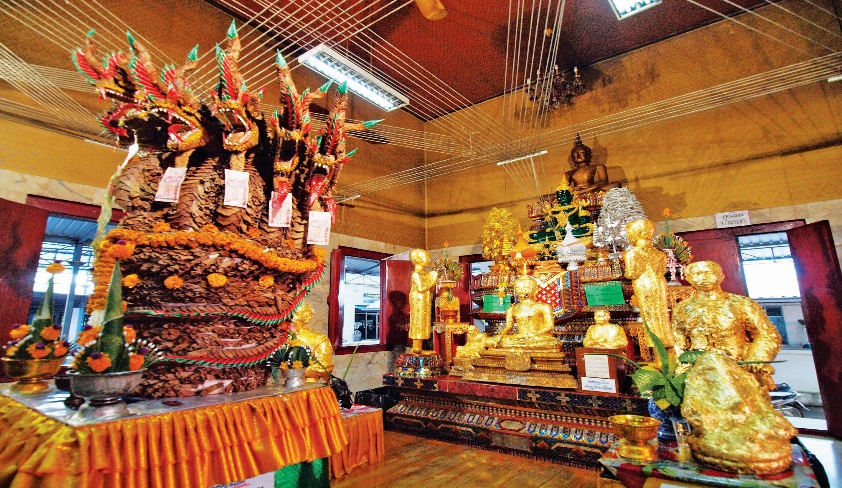 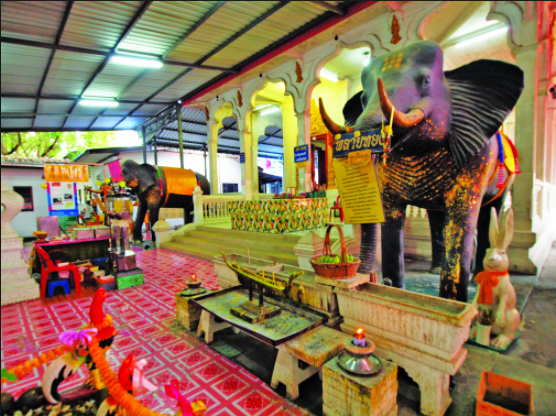 	แวะช้อปปิ้งที่ ตลาดโรงเกลือ นครนายก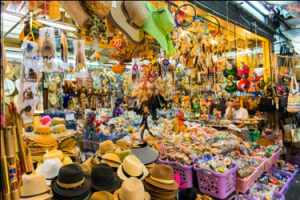 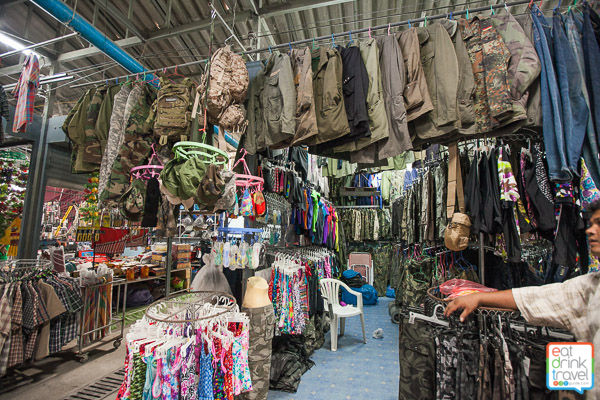 		นำคณะเดินทางกลับ กรุงเทพฯ18.00 น.	ถึง กรุงเทพฯ โดยสวัสดิภาพพร้อมความประทับใจอีเมลล์ที่ใช้ในการติดต่องาน : newviewtour@hotmail.com หรือ info@newviewtour.comTel : (02) 733 0683 , (02) 733 3996  Fax : (02) 733 3099ปัณณธร จุฬาพลกุล (แพค) ผู้จัดการ 084-1600210Line ผู้จัดการ: newviewtour หรือ 0841600210Line ข่าวสารและสอบถาม: @newviewtourวันที่รายการท่องเที่ยวอาหารอาหารอาหารโรงแรมวันที่รายการท่องเที่ยวเช้าเที่ยงเย็นโรงแรม1กรุงเทพฯ - จ.นครนายก - เขื่อนขุนด่านปราการชล (คลองท่าด่าน)  - วัดพราหม์มณี หรือ วัดหลวงพ่อปากแดง  - ตลาดโรงเกลือ นครนายก – ร้านแม่สุนีย์ – กรุงเทพฯ--